Save the completed report using the following format:  Submit your report via email to the WFAA Executive Council and post your report to the WFAA website’s Meeting Minutes Index no less than 4 days prior to meeting.WFAA Quarterly Officer/Committee Report 2019-2020WFAA Quarterly Officer/Committee Report 2019-2020WFAA Quarterly Officer/Committee Report 2019-2020WFAA Quarterly Officer/Committee Report 2019-2020WFAA Quarterly Officer/Committee Report 2019-2020WFAA Quarterly Officer/Committee Report 2019-2020WFAA Quarterly Officer/Committee Report 2019-2020Executive Council Meeting DateExecutive Council Meeting DateExecutive Council Meeting DateOctober 22, 2019October 22, 2019October 22, 2019October 22, 2019WFAA YakimaWFAA YakimaWFAA YakimaWFAA YakimaOfficer/Committee InformationOfficer/Committee InformationOfficer/Committee InformationOfficer/Committee InformationOfficer/Committee InformationOfficer/Committee InformationOfficer/Committee InformationOffice Held/Committee Name:Office Held/Committee Name:Office Held/Committee Name:Membership ChairMembership ChairMembership ChairMembership ChairOfficer/Committee Chair:  Officer/Committee Chair:  Officer/Committee Chair:  Tammy ZibellTammy ZibellTammy ZibellTammy ZibellOfficer/Committee Goals for Service YearOfficer/Committee Goals for Service YearOfficer/Committee Goals for Service YearOfficer/Committee Goals for Service YearOfficer/Committee Goals for Service YearOfficer/Committee Goals for Service YearOfficer/Committee Goals for Service YearStrategic Plan Goals that are being met (check all that apply)Strategic Plan Goals that are being met (check all that apply)Strategic Plan Goals that are being met (check all that apply)Strategic Plan Goals that are being met (check all that apply)Strategic Plan Goals that are being met (check all that apply)Strategic Plan Goals that are being met (check all that apply)Goal 1: Be a leader in providing training and professional development opportunities that are responsive to member needsGoal 1: Be a leader in providing training and professional development opportunities that are responsive to member needsGoal 1: Be a leader in providing training and professional development opportunities that are responsive to member needsGoal 1: Be a leader in providing training and professional development opportunities that are responsive to member needsGoal 1: Be a leader in providing training and professional development opportunities that are responsive to member needsGoal 1: Be a leader in providing training and professional development opportunities that are responsive to member needsGoal 2: Maintain the long-term financial stability of the AssociationGoal 2: Maintain the long-term financial stability of the AssociationGoal 2: Maintain the long-term financial stability of the AssociationGoal 2: Maintain the long-term financial stability of the AssociationGoal 2: Maintain the long-term financial stability of the AssociationGoal 2: Maintain the long-term financial stability of the AssociationGoal 3: Assess and monitor the performance of the Association and implement strategic AdjustmentsGoal 3: Assess and monitor the performance of the Association and implement strategic AdjustmentsGoal 3: Assess and monitor the performance of the Association and implement strategic AdjustmentsGoal 3: Assess and monitor the performance of the Association and implement strategic AdjustmentsGoal 3: Assess and monitor the performance of the Association and implement strategic AdjustmentsGoal 3: Assess and monitor the performance of the Association and implement strategic AdjustmentsGoal 4: Increase member participation in Association activitiesGoal 4: Increase member participation in Association activitiesGoal 4: Increase member participation in Association activitiesGoal 4: Increase member participation in Association activitiesGoal 4: Increase member participation in Association activitiesGoal 4: Increase member participation in Association activitiesXGoal 5: Continually improve methods and processes for communicating with the membershipGoal 5: Continually improve methods and processes for communicating with the membershipGoal 5: Continually improve methods and processes for communicating with the membershipGoal 5: Continually improve methods and processes for communicating with the membershipGoal 5: Continually improve methods and processes for communicating with the membershipGoal 5: Continually improve methods and processes for communicating with the membershipXGoal 6: Consolidate and communicate the public policy positions of financial aid administrators in Washington State and provide members with support and education to further their own advocacy effortsGoal 6: Consolidate and communicate the public policy positions of financial aid administrators in Washington State and provide members with support and education to further their own advocacy effortsGoal 6: Consolidate and communicate the public policy positions of financial aid administrators in Washington State and provide members with support and education to further their own advocacy effortsGoal 6: Consolidate and communicate the public policy positions of financial aid administrators in Washington State and provide members with support and education to further their own advocacy effortsGoal 6: Consolidate and communicate the public policy positions of financial aid administrators in Washington State and provide members with support and education to further their own advocacy effortsGoal 6: Consolidate and communicate the public policy positions of financial aid administrators in Washington State and provide members with support and education to further their own advocacy effortsGoal 7: Maintain and enhance the diversity of our membership and the Executive CommitteeGoal 7: Maintain and enhance the diversity of our membership and the Executive CommitteeGoal 7: Maintain and enhance the diversity of our membership and the Executive CommitteeGoal 7: Maintain and enhance the diversity of our membership and the Executive CommitteeGoal 7: Maintain and enhance the diversity of our membership and the Executive CommitteeGoal 7: Maintain and enhance the diversity of our membership and the Executive CommitteeGoal 8: Collaborate and coordinate with other organizations and associations in order to serve our members more efficiently and effectivelyGoal 8: Collaborate and coordinate with other organizations and associations in order to serve our members more efficiently and effectivelyGoal 8: Collaborate and coordinate with other organizations and associations in order to serve our members more efficiently and effectivelyGoal 8: Collaborate and coordinate with other organizations and associations in order to serve our members more efficiently and effectivelyGoal 8: Collaborate and coordinate with other organizations and associations in order to serve our members more efficiently and effectivelyGoal 8: Collaborate and coordinate with other organizations and associations in order to serve our members more efficiently and effectivelyXSpecific Officer/Committee Goals (Include progress toward goals and measurement of success.)Specific Officer/Committee Goals (Include progress toward goals and measurement of success.)Specific Officer/Committee Goals (Include progress toward goals and measurement of success.)Increase member participation.Increase member participation.Increase member participation.Increase member participation.Summary of Activities (Descending Chronological)Summary of Activities (Descending Chronological)Summary of Activities (Descending Chronological)Summary of Activities (Descending Chronological)Summary of Activities (Descending Chronological)Summary of Activities (Descending Chronological)Summary of Activities (Descending Chronological) 9-24-19 Worked with Sarah preparing Institutional Membership letter to be sent out to WFAA members.October 17, 2019 – We have 2332 Active Members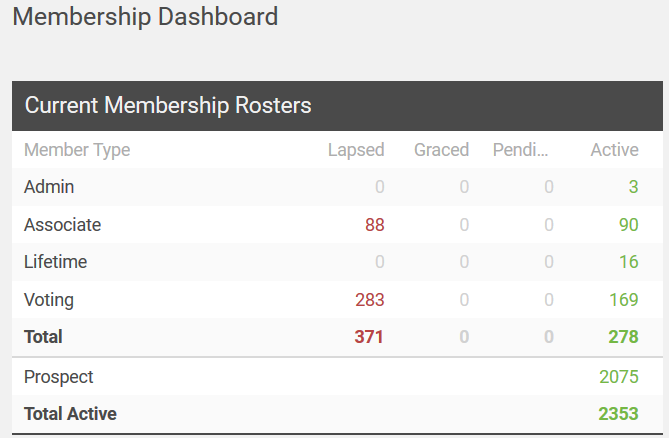 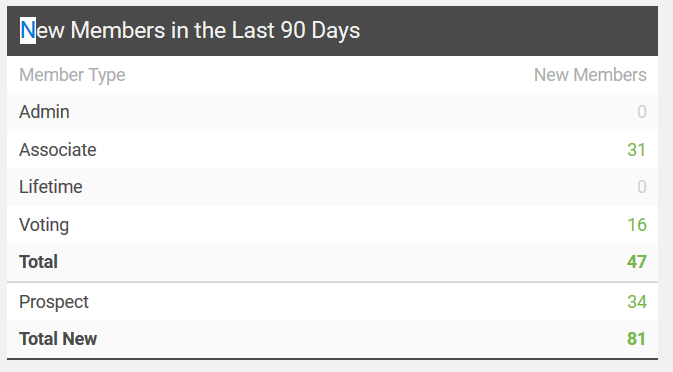  9-24-19 Worked with Sarah preparing Institutional Membership letter to be sent out to WFAA members.October 17, 2019 – We have 2332 Active Members 9-24-19 Worked with Sarah preparing Institutional Membership letter to be sent out to WFAA members.October 17, 2019 – We have 2332 Active Members 9-24-19 Worked with Sarah preparing Institutional Membership letter to be sent out to WFAA members.October 17, 2019 – We have 2332 Active Members 9-24-19 Worked with Sarah preparing Institutional Membership letter to be sent out to WFAA members.October 17, 2019 – We have 2332 Active Members 9-24-19 Worked with Sarah preparing Institutional Membership letter to be sent out to WFAA members.October 17, 2019 – We have 2332 Active Members 9-24-19 Worked with Sarah preparing Institutional Membership letter to be sent out to WFAA members.October 17, 2019 – We have 2332 Active MembersiiiiiiiBudget InformationBudget InformationBudget InformationBudget InformationBudget InformationBudget InformationBudget InformationApproved BudgetApproved BudgetApproved BudgetN/AN/AN/AN/ABudget Expenditures to DateBudget Expenditures to DateBudget Expenditures to DateN/AN/AN/AN/AEvent Information (complete if applicable)Event Information (complete if applicable)Event Information (complete if applicable)N/AN/AN/AN/AEvent NameEvent NameEvent NameLocationLocationLocationDateDateDateNumber Cost of RegistrationSubtotalSubtotalAttendeesAttendeesAttendeesComplimentary Registrations (if applicable – i.e., scholarship recipients)Complimentary Registrations (if applicable – i.e., scholarship recipients)Complimentary Registrations (if applicable – i.e., scholarship recipients)Add more rows as needed for additional events.Add more rows as needed for additional events.Add more rows as needed for additional events.Add more rows as needed for additional events.Add more rows as needed for additional events.Add more rows as needed for additional events.Add more rows as needed for additional events.Suggestions for Future Officer/CommitteeSuggestions for Future Officer/CommitteeSuggestions for Future Officer/CommitteeSuggestions for Future Officer/CommitteeSuggestions for Future Officer/CommitteeSuggestions for Future Officer/CommitteeSuggestions for Future Officer/CommitteeContinue to find ways to increase WFAA MembershipContinue to find ways to increase WFAA MembershipContinue to find ways to increase WFAA MembershipContinue to find ways to increase WFAA MembershipContinue to find ways to increase WFAA MembershipContinue to find ways to increase WFAA MembershipContinue to find ways to increase WFAA MembershipCalendar of Events/TimelinesCalendar of Events/TimelinesCalendar of Events/TimelinesCalendar of Events/TimelinesCalendar of Events/TimelinesCalendar of Events/TimelinesCalendar of Events/TimelinesDateCommittee Member Responsible DescriptionDescriptionDescriptionDescriptionDescription